FICHE D’INSCRIPTION SUR LE SITE URT.FR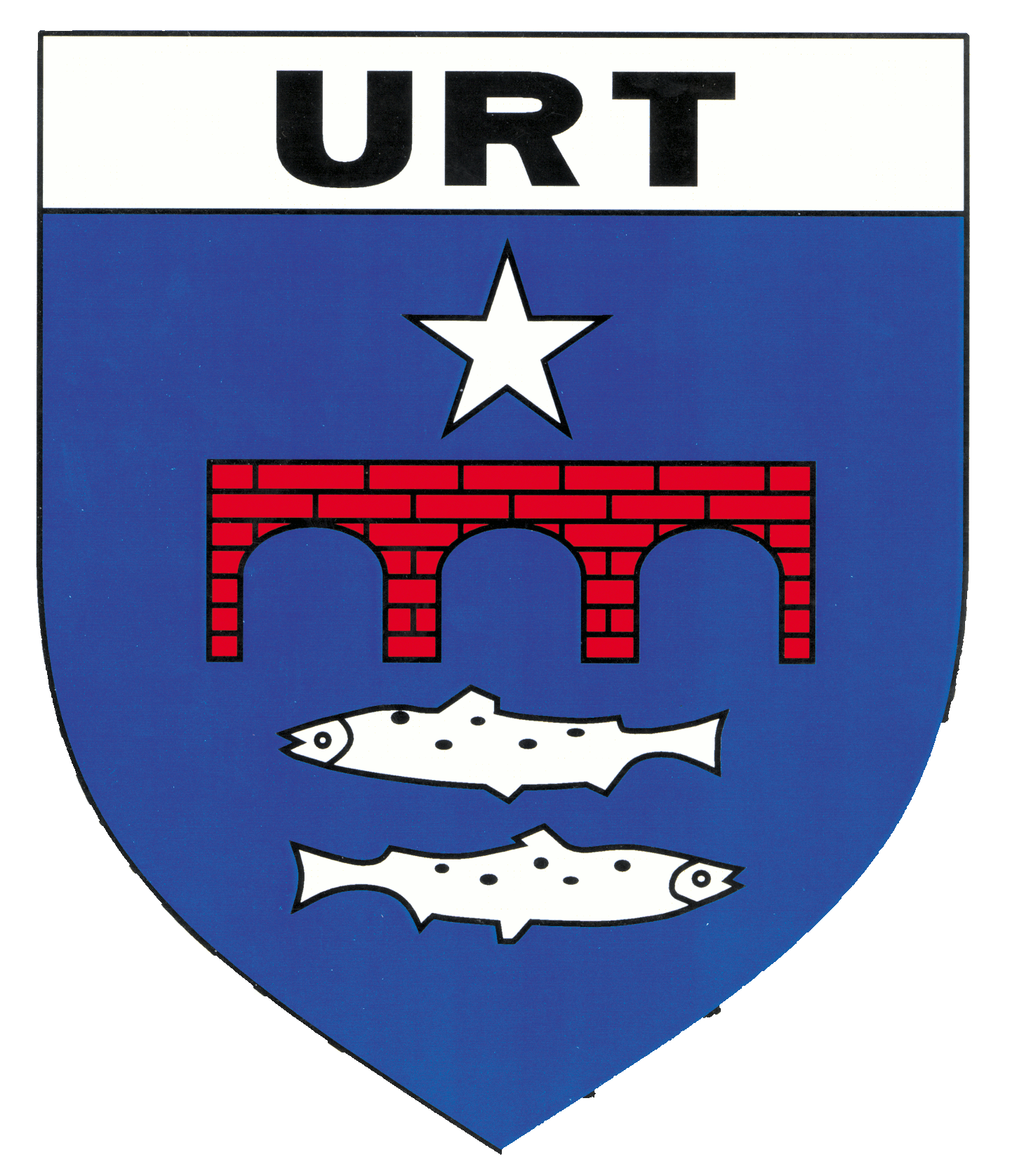   PROFESSIONNEL /  ASSOCIATIONNom de la structure :Contact	  (Dirigeant, Président, ou autre)Adresse 1	Adresse 2	Téléphone 1	 Téléphone 2	 Mail	 Site internet	 Réseaux sociaux (lien)	 Activité principale 	 Activité secondaire 	 Description (texte libre)Mots clés (minimum 5 maximum 15) qui permettent de vous trouver facilement